Тема "Животные жарких стран".Способы изображения животных для детей подготовительной группы:1. Из отдельных элементов.Слон.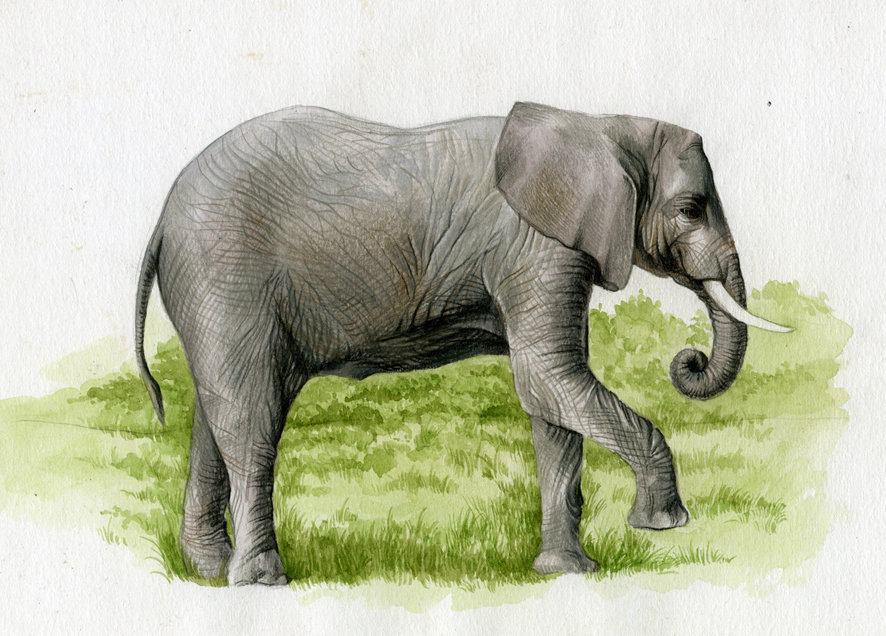 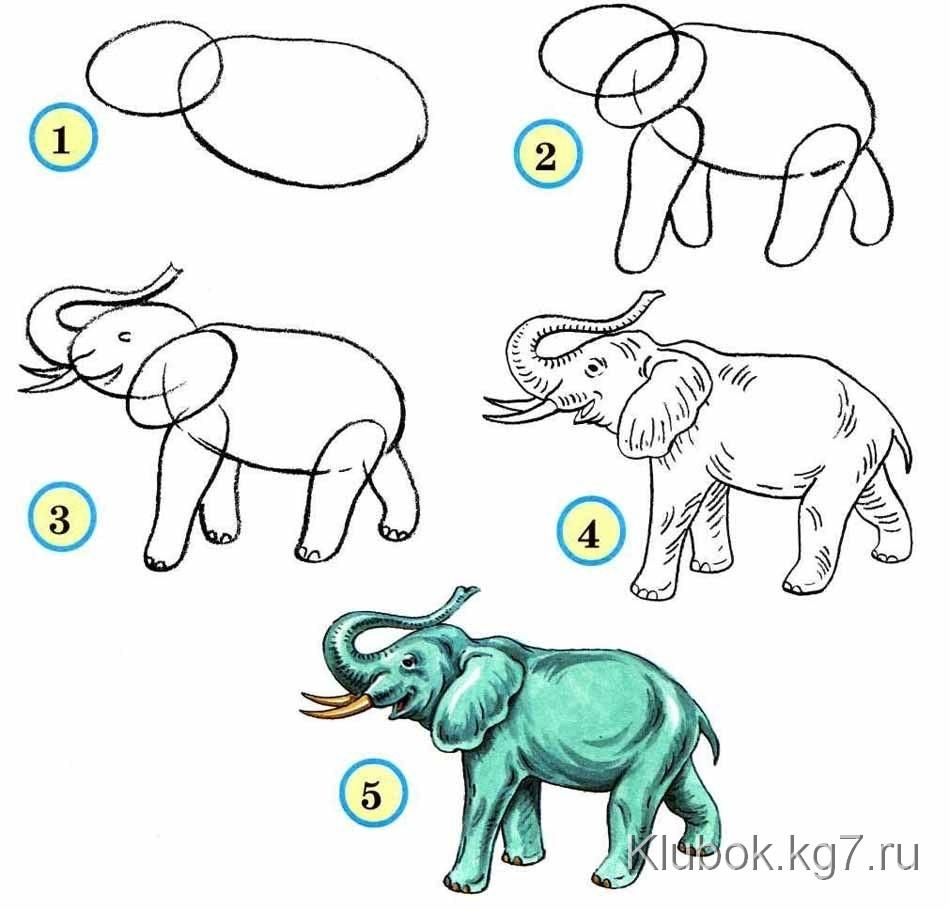 Жираф.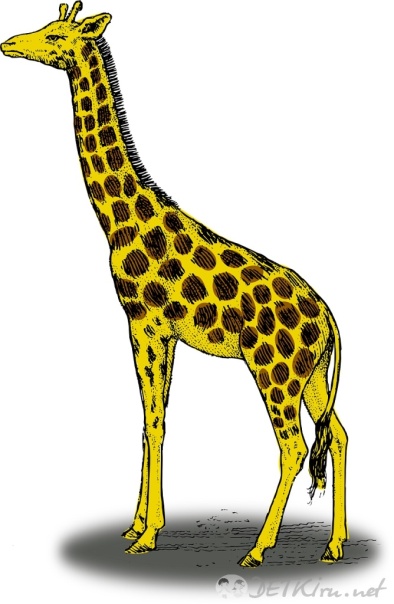 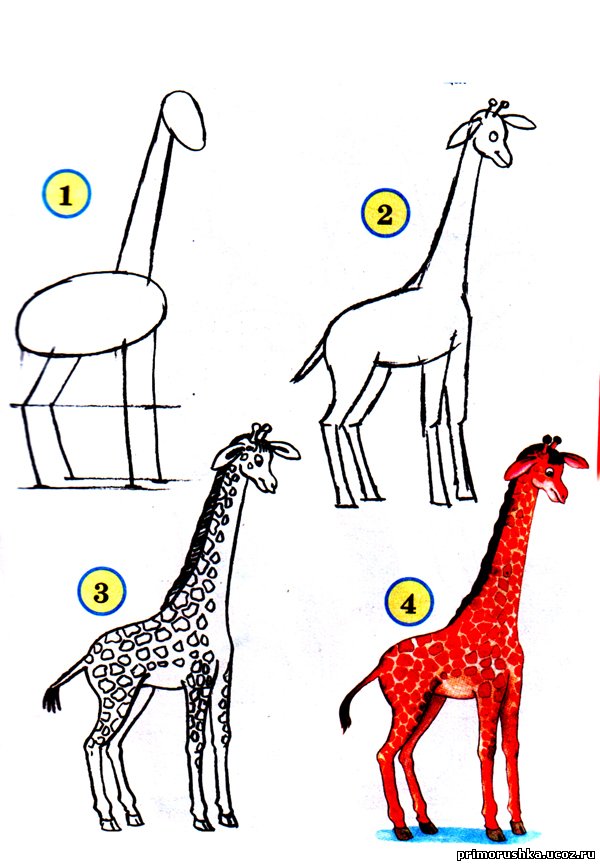 Лев. 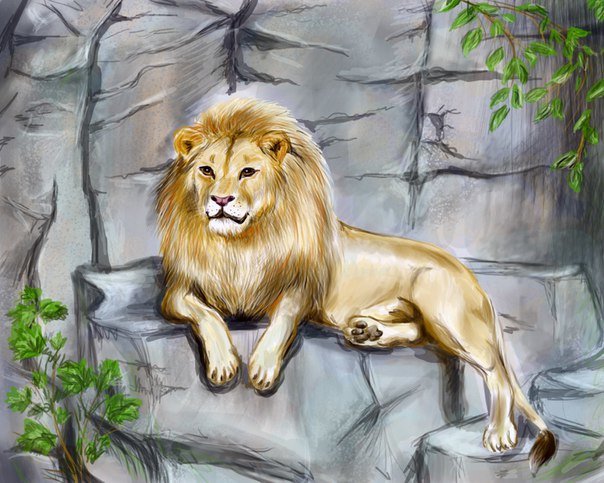 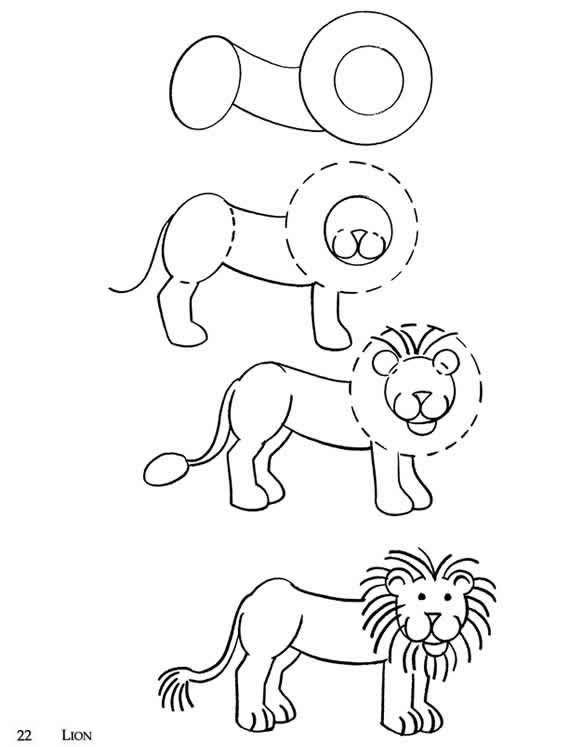 Верблюд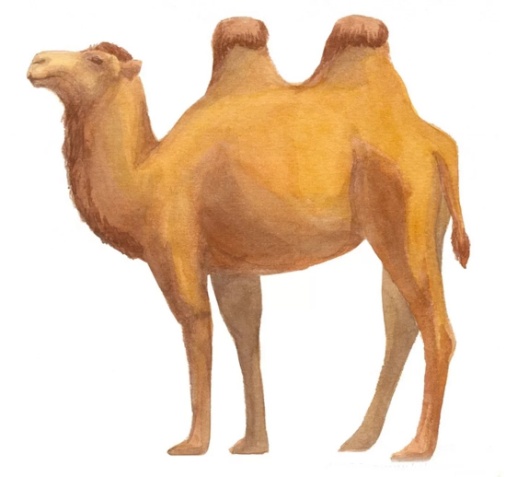 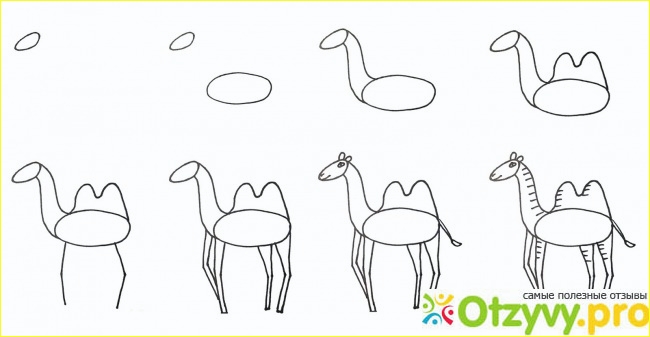 Обезьяна. 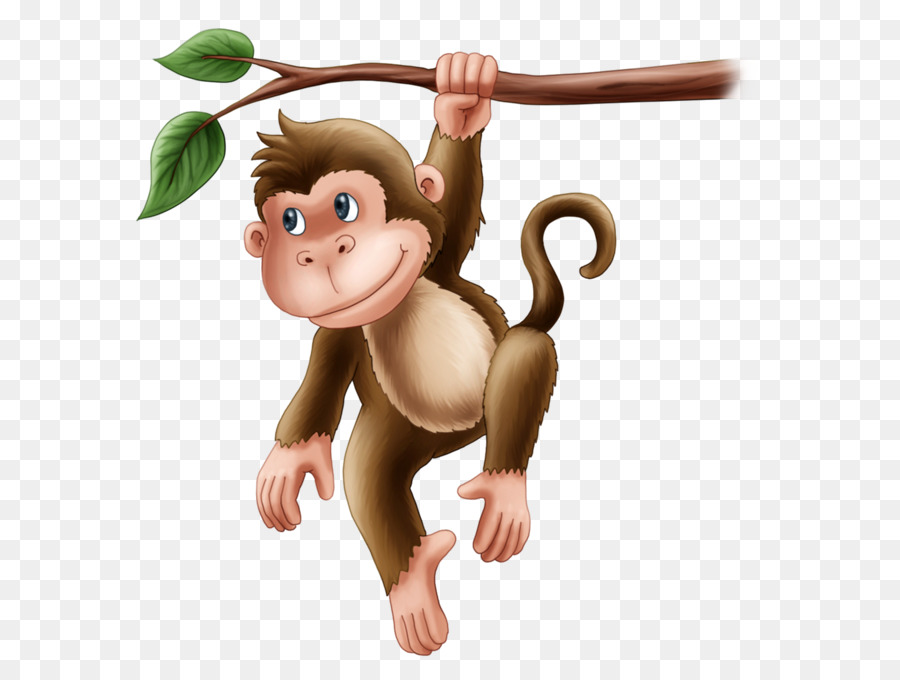 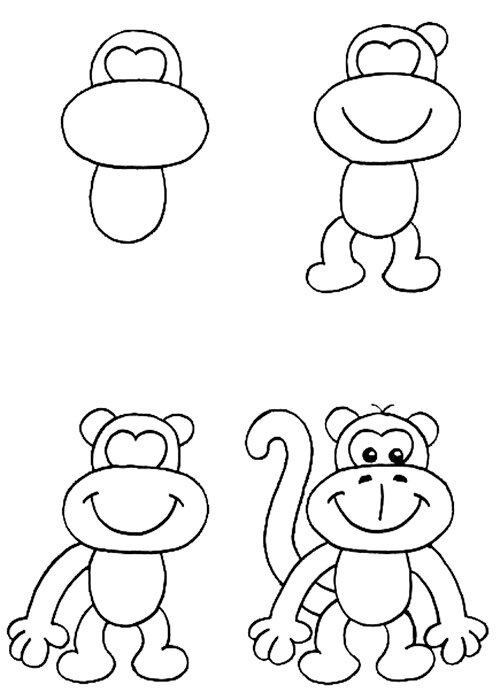          2.Способ дорисовки рисунка.Материал: картинка из журналов, карандаши.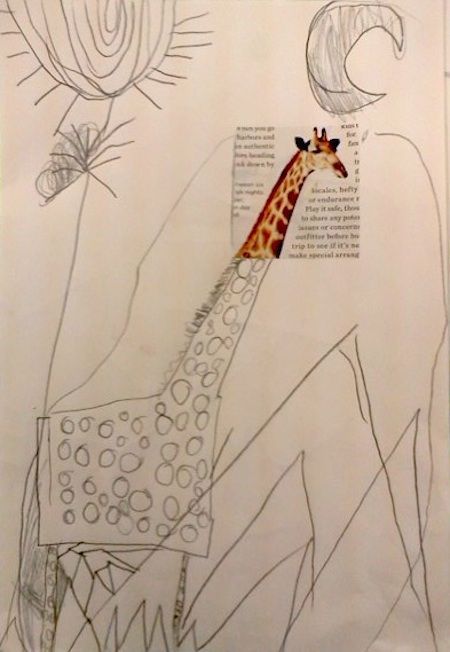 3.Обводим тени.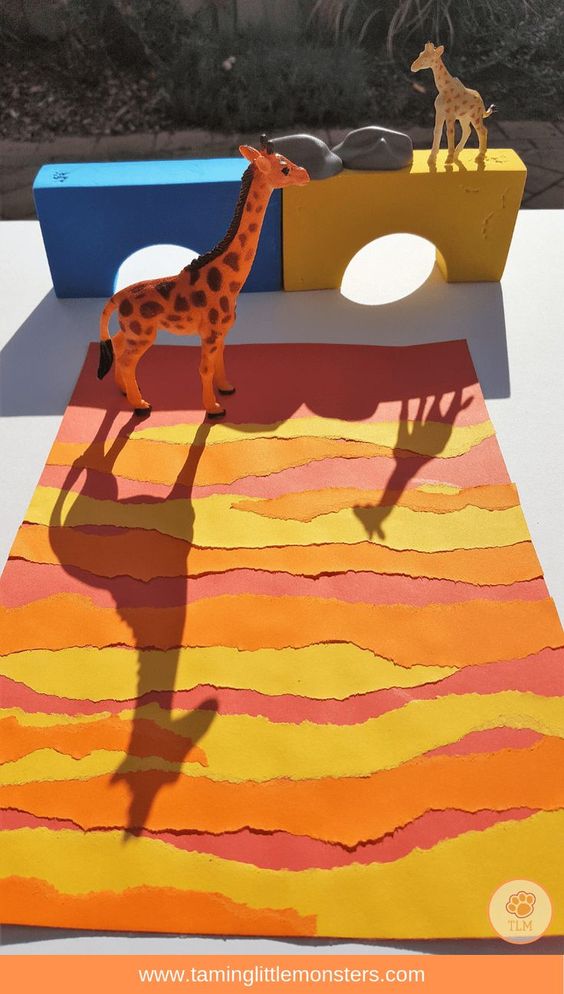 